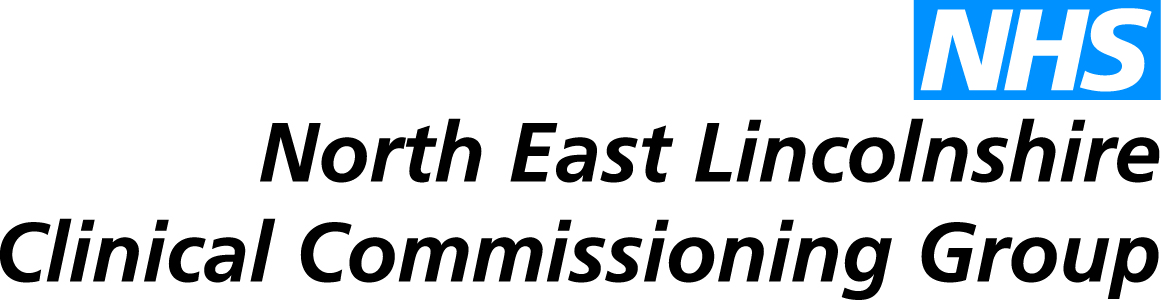 Report to:NEL CCG Joint Co-Commissioning Committee Presented by:Julie Wilson, Assistant Director Co-CommissioningDate of Meeting:29th October 2015Subject:Overview of Enhanced Services – CCG and NHS England commissioned Status: OPEN	            CLOSED Complies with latest CCG Strategy for Primary Medical Services, if  not, please give a brief reason why:OBJECT OF REPORT:This report has been prepared to provide the Joint Co-Commissioning Committee with an overview of the range of enhanced services commissioned from general practice and the resource committed to them. There needs to be further work between the CCG, NHS England and the Council to develop proposals as to whether these should continue in their current form or whether the resource could be reinvested to align to local service strategy. STRATEGY:The aim of this paper is to provide an overview of existing enhanced services so that the Committee have a greater awareness of the services commissioned, with a view to agreeing further joint work to creating better alignment with the CCG strategy.IMPLICATIONS:The attached tables provide an overview of the currently commissioned enhanced services from general practices within North East Lincolnshire. The intention of sharing this is to raise awareness amongst Committee members and to signal the requirement for further work.There needs to be further joint work between representatives from the CCG, NHS England the Council to better understand the detail of each service and determine the future commissioning arrangements, and this would also need to be taken to the GP Development Group for advice prior to being returned to the Co-Commissioning Committee in January 2016. In order to support the work on the proposals for the future arrangements, we are seeking the approval from the Co-Commissioning Committee of a set of principles as follows:Services that have a very clear overlap with planned strategic service changes will be aligned to those new services. This would include, but is not limited to – Support to Care Homes and Top 2% vulnerable patientsDevelopment of Out of Hospital Multi-Disciplinary Long Term Condition care modelsUrgent and Crisis Care Out of Hospital ModelGP 7 day working Services that already deliver care for the entire NEL population that would otherwise take place in a secondary care setting will continueServices that deliver care for individual practice populations that would otherwise take place in a secondary care setting will be considered for rollout as a new NEL wide serviceServices that deliver care which has to be commissioned from general practice will continue, e.g. out of area registrations, violent patients. These principles will form the basis for the joint work to determine the future arrangements. Proposals will then be taken to the GP Development Group for further discussion, prior to being brought back to this meeting in January 2016.Further to the discussion at the last Co-Commissioning Committee Meeting, it has already been agreed in principle that resource committed to the >75’s service (CCG commissioned) will be realigned to the Support to Care Homes and Top 2% Vulnerable Patients Service. The specification for this service was agreed at the September 2015 of the Council of Members and an implementation group has begun work on developing the detailed plan for this service.RECOMMENDATIONS (R) AND ACTIONS (A) FOR AGREEMENT:The Joint Co-Commissioning Committee is asked to:Note the existing enhanced services and the total resource committedAgree to the suggested principles for determining future commissioning arrangementsAgree to further joint work to make proposals on future commissioning arrangementsYes/NoCommentsDoes the document take account of and meet the requirements of the following:i)Mental Capacity ActNn/aii)CCG  Equality Impact AssessmentNn/aiii)Human Rights Act 1998Nn/aiv)Health and Safety at Work Act 1974Nn/av)Freedom of Information Act 2000 / Data Protection Act 1998Yiv)Does the report have regard of the principles and values of the NHS Constitution?www.dh.gov.uk/en/Publicationsandstatistics/Publications/PublicationsPolicyAndGuidance/DH_113613Y